PRAVIDLA ZAJIŠTĚNÍ BEZPEČNOSTI ODBAVOVACÍHO SYSTÉMU IDS ZK(dále též Pravidla)Předmět a účel PravidelPředmětem Pravidel je vymezení práv a povinností smluvních stran Smlouvy při zajištění bezpečnosti Odbavovacího systému v rámci zavedení a provozu IDS ZK. Obecná ustanoveníOdbavovací systém využitý v rámci IDS ZK používá jako nosič integrovaného jízdného BČK IDS ZK s inicializovanou dopravní aplikací s definovanou strukturou a s definovanými klíči pro čtení a zápis na kartu. Komunikace s čipovou kartou je zabezpečena moduly SAM.Koordinátor je na základě dohody se společností KODIS oprávněn využívat struktury dopravní aplikace pro odbavovací systém IDS ZK inicializované na bezkontaktní čipové kartě. Koordinátor je na základě dohody se společností KODIS oprávněn disponovat všemi klíči pro čtení a zápis sektorů dopravní aplikace pro odbavovací systém IDS ZK na Kartě IDS ZK.Koordinátor je oprávněn vlastními silami nebo prostřednictvím třetí strany zajistit výrobu SAM a zabezpečení SAM klíči.Koordinátor je oprávněn odstranit klíče ze zabezpečených SAM a převést je ze stavu „zabezpečen“ do stavu „inicializován“, i odebrat Dopravci SAM zapůjčené Koordinátorem.Povinnosti dopravceDopravce se zavazuje používat pro odbavování cestujících v systému IDS ZK pouze certifikovaná zařízení pro Odbavovací systém.Dopravce je povinen nejpozději následující pracovní den po zjištění násilného poškození, ztráty nebo odcizení zařízení, které je součástí Odbavovacího systému oznámit tuto skutečnost Koordinátorovi.Dopravce je povinen vést evidenci SAM jemu přidělených nebo jím vlastněných 
a zabezpečených klíči IDS ZK a dále zařízení s nainstalovanými SAM v rozsahu 
dle bodů (iv) a (v) této kapitoly. Evidence se provádí ve vazbě na evidenční číslo SAM respektive na výrobní číslo zařízení s instalovaným SAM.Evidenci SAM podléhají následující činnosti:převzetí SAM od Koordinátora,instalace SAM do zařízení vlastními silami nebo dodavatelem,převzetí zařízení s instalovaným SAM od dodavatele,vyjmutí SAM ze zařízení,zpětné předání SAM Koordinátorovi,odblokování SAM,skartace SAM.Evidenci zařízení s nainstalovanými SAM podléhají tyto činnosti:vložení SAM do zařízení,montáž zařízení do vozidla,demontáž zařízení z vozidla,odeslání zařízení do opravy,přijetí zařízení z opravy,zpětná montáž zařízení do vozidla,vyjmutí SAM ze zařízení.Dopravce je povinen umožnit Koordinátorovi kontrolu evidence SAM a zařízení 
se SAM.SAM pro Koordinátora vyrábí pouze jím pověřený výrobce. Vyrobené SAM předává Koordinátor Dopravci, který si je objednal. Výrobce SAM musí předat Koordinátorovi dokumentaci popisující rozhraní pro programování aplikací (API) k dodávanému SAM.O předání / instalaci SAM dopravci je vyhotoven zápis, který je dopravce povinen předat Koordinátorovi, který ho archivuje po celou dobu účinnosti IDS ZK. 
Zápis o předání musí obsahovat minimálně tyto informace – předávající a přebírající stranu, datum a místo předání, jména předávajících a přebírajících osob, počet předávaných SAM, výrobní čísla SAM, podpisy osob. V případě montáže do zařízení musí zápis obsahovat minimálně tyto informace – datum a místo montáže, výrobní číslo SAM, výrobní číslo zařízení, jméno a podpis osoby, která instalaci provedla.SAM musí být skladovány v zabezpečeném prostoru (např. v trezoru). Za bezpečné skladování SAM odpovídá subjekt, kterému jsou SAM aktuálně přiděleny.V případě, že má dopravce SAM zapůjčené od Koordinátora, je povinen všechny tyto SAM vrátit Koordinátorovi do 7 dnů ode dne ukončení poskytování služeb v rámci IDS ZK. Koordinátor provede o přijetí SAM zápis, který musí být archivován po celou dobu životnosti IDS ZK.Kontrolní činnostKoordinátor je oprávněn kontrolovat plnění povinností Dopravce dle těchto Pravidel 
a Dopravce je povinen zástupcům Koordinátora tuto kontrolu umožnit. Náklady na provedení kontroly plnění povinností Dopravce dle těchto Pravidel nese Koordinátor.PRAVIDLA ZAJIŠTĚNÍ BEZPEČNOSTIODBAVOVACÍHO SYSTÉMU IDS ZKPříloha č. 9 Smlouvy o přistoupení k IDS ZKZlín, březen 2020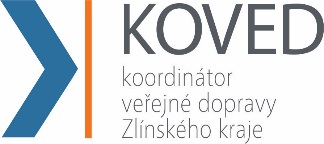 